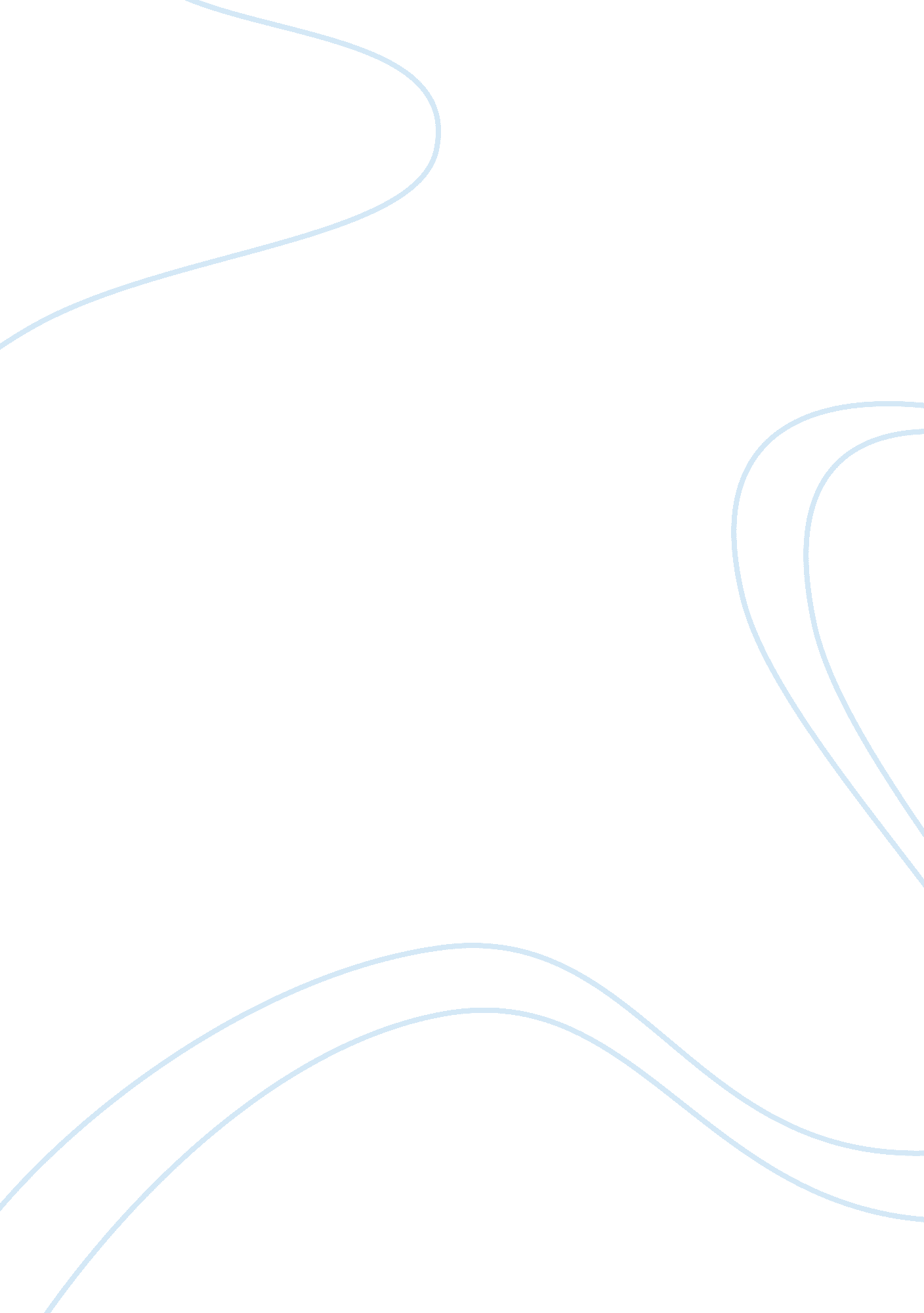 Muhammad islam assignmentArt & Culture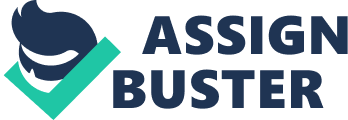 Summary Based on the case incident, Kara and her boss was friend on Faceable because her boss was added her on Faceable. However, Kara did not like to mix her work with social life. Later, her boss was getting Sara’s information through Faceable. Therefore, he began to start called Sara’s cell phone and questioning her whereabouts. Kara did not feel easy about that because she state that her boss behavior dramatically intensified when she used Faceable to pry. Many people thought that bullies only happen in school instead of workplace. Recently there many asses reported by the employees that they are being bullied by boss. Bullying will affect employee motivation and behavior. It can be seen through how their performing their Job recently. As a result of bullying, helping others, speaking positively about the organization, and going beyond the call of duty are reduced. Do not hope for help from the other worker if your boss bullying. This is because some people do not mind about what happen but some others were afraid to do anything. Therefore, according to Dry. Michelle Duffy of the University of Kentucky, in order for hem to resolve their own guilt, the co-workers often blame victims of bullying. Islamic Perspective The current research on bullying claims that personality, aggression and power imbalances are the central causes of bullying in the workplace. It is also asserts that men are more often bullies than women, however similar numbers of men and women have been victims of bullying. Interestingly, bullying behavior occurring in female dominated work environments will often be harsher and more difficult to solve as it is characterized by psychological rather than physical torment. This type of indirect aggression requires a certain level of social intelligence as the aggressor tries to maximize the effects of the strategy but minimize the risks. Bullying is strictly prohibited by the Quern and the Saunas. God says in the holy Quern, “ O you who have believed, let not a people ridicule [another] people; perhaps they may be better than them; nor let women ridicule [other] women; perhaps they may be better than them. And do not insult one another and do not call each other [offensive] names. How wretched an attribute is deviance after faith. And whoever does not repent – hen it is those who are the wrongdoers. O you who have believed, avoid much of [negative] assumption. Indeed, some assumption is sin. And do not spy or backbite each other. Would one of you like to eat the flesh of his brother dead? You would detest it. And watch for God; verily, God is Accepting of repentance and Merciful. ” (49: 11-12) In those verses, God calls a believer who engages in bullying and the other obnoxious acts mentioned in the verse, God calls such a believer a deviant! And he calls him or her to repent at once, or count themselves among the wrongdoers. If any believer entertains the thought that bullying is cool, or will give them importance they badly crave, or that it demonstrates his or her virility, those verses ought to scare the daylights out of them. There also a hath said by a Prophet: “ A Muslim is the brother of every other Muslim; he does not wrong him, he does not fail him and he does not demean him… It is enough evil for anyone that he demeans his Muslim brother… The whole of a Muslim is forbidden to another Muslim: his blood, his property and his honor. ” Narrated by ABA-Hurray and reported by Muslim. 